исх. №:5-13-4/3200-И от 31.08.2020 ,010000, Нұр-Сұлтан қаласы, «Министрліктер Үйі»                010000, город Нур-Султан, «Дом министерств»тел.: (7172) 74-24-28, факс: (7172) 74-24-16			           тел.: (7172) 74-24-28, факс: (7172) 74-24-16______________________________№________________________________________________________Облыстардың, Нұр-Сұлтан, Алматы және Шымкент қалаларының Білім басқармаларына	Қазақстан Республикасы Білім және ғылым министрлігі 2020-2021 оқу жылының басына техникалық және кәсіптік, орта білімнен кейінгі білім беру оқу орындарында оқу процесін ұйымдастыру бойынша нұсқаулық-әдістемелік ұсынымдарды жолдайды.	Қосымша: 27 парақта. Вице-министр	       						      Ш. Кариноваорынд: Б.  Садвакасов,742333.Результаты согласования
29.08.2020 12:51:01: Жунусов Е. Г. (Департамент технического и профессионального образования) - - cогласовано без замечаний
29.08.2020 12:54:04: Оспанова Н. Ж. (Департамент технического и профессионального образования) - - cогласовано без замечаний
ҚАЗАҚСТАНРЕСПУБЛИКАСЫБІЛІМ ЖӘНЕ ҒЫЛЫММИНИСТРЛІГІллодлдджэдэ\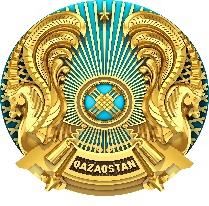 МИНИСТЕРСТВО ОБРАЗОВАНИЯ И НАУКИРЕСПУБЛИКИ КАЗАХСТАН